Our Word Study ListNo new words this week!Word Family:  Students should review previously learned words as they read.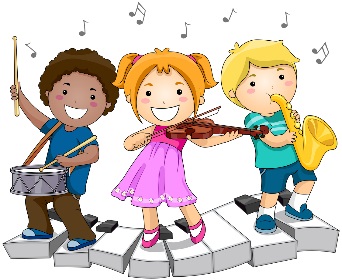 Mrs. Eberle’s Super Class NewsNews for the Week of April 2, 2018Our Word Study ListNo new words this week!Word Family:  Students should review previously learned words as they read.Monday, April 2, 2018Home practice packetsOur Word Study ListNo new words this week!Word Family:  Students should review previously learned words as they read.Tuesday, April 3, 2018Wear tennis shoes for PE today!Home practice packetsOur Word Study ListNo new words this week!Word Family:  Students should review previously learned words as they read.Wednesday, April 4, 2018Home practice packet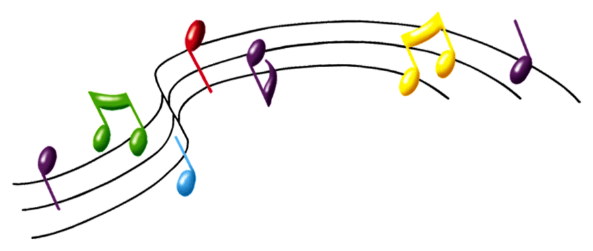 Upcoming Events3/19 – We DO have school today!4/2 – Welcome back from spring break!4/5 – Spring pictures, K-24/6 – Spring FlingWednesday, April 4, 2018Home practice packetApril Birthdays   Michi       4/27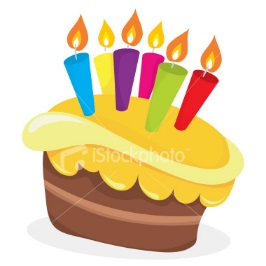 Wednesday, April 4, 2018Home practice packetApril Birthdays   Michi       4/27Thursday, April 5, 2018Spring pictures for grades K-2Return your library book today!Home practice packetApril Birthdays   Michi       4/27Friday, April 6, 2018Spring Fling!Return home practice and book bags today!Have a great weekend! *PLEASE SEE OTHER SIDE.Special ClassesMonday:  ArtTuesday:  P.E., Wednesday: Music, guidanceThurs:  LibraryFriday: Computer LabLunch: 12:30-1:00Although it rarely happens, lunch times are subject to change due to delays, special activities, etc.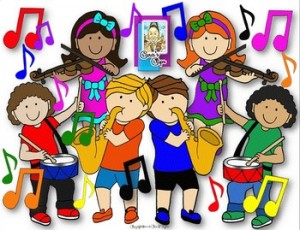 *********************Principal’s BoardEffort: WilliamCharacter: RyderAchievement: HadleyStudent of the Week:CalCongratulations!We are proud of you!Notes:*This week in reading we did an author study about Leo Lionni. We learned about his life and how he became an author. We then studied five of his books and worked on identifying the characters, setting, problem, solution, and lesson in each one. In writing we reviewed uppercase letters at the beginning of sentences and proper nouns. We also continued to work on punctuation, spacing, and handwriting. In math we did some fun activities with non-standard measurement. They got to work with items such as linking cubes and paper clips to measure items in the classroom. We even measured with marshmallows!*Thank you to everyone who came to the Reading Rodeo! Hopefully everyone had fun and is motivated to get cracking on those book lists. This is often the time of the year that we see the biggest jump in reading levels because this program really pumps up their interest. Again, here are the steps in a nutshell:-Record the books on the 20-book list.-Send the completed list back to school and earn a free book!-Repeat!*Report cards are coming home today and they are impressive! If you have any questions please let me know! *We do have school on Monday, March 19 and then it is spring break! We will see you back here again on Monday, April 2. Enjoy this time with your family!*I am not sending home a new home practice packet today and they will not have one for the week of April 2. They can use that week to ease back into the routine and work on their 20 book reading challenge. 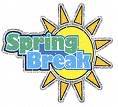  First Grade website:  www.fkefirstgrade.weebly.com“Learning Rocks!”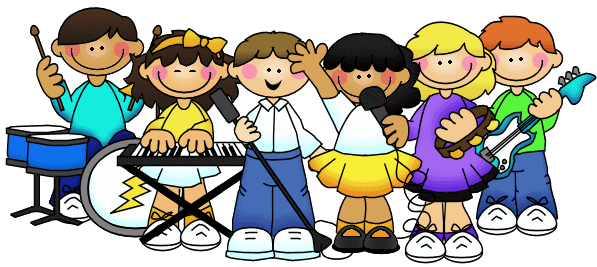 